PLIEGO DE CONDICIONES PARTICULARESOrganismo Contratante:	Universidad Nacional del Noroeste de la Provincia de BuenosAiresPROCEDIMIENTO DE SELECCIÓNTipo:	Contratación Directa por Compulsa Abreviada 115/2017Clase:	De Bajo MontoModalidad:	Sin Modalidad Motivo contratación directa: Por monto Expediente:	EXP : 487/2017Objeto de la contratación:	Contratar la adquisición de equipamiento informático para dependencias variasRubro:	InformaticaLugar de entrega único:	Prosecretaria de TICs (Sarmiento 1169 (6000) JUNIN, Buenos Aires)RENGLONESCLAUSULAS PARTICULARESARTÍCULO 1: PRESENTACIÓN DE OFERTAS:Las ofertas se presentarán en idioma castellano, a máquina, mediante procesador de texto o con letra de imprenta, debiendo hallarse firmada por el oferente o su representante autorizado, en cuyo caso deberá acompañar el poder correspondiente. Éste deberá salvar enmiendas o raspaduras, si las hubiere.La oferta deberá ser presentada en la Oficina DE COMPRAS Y CONTRATACIONES de la UNNOBA, sita en Sarmiento 1169 de la ciudad de Junín, hasta la fecha y hora dispuesta para la apertura.-DEBERÁN ADJUNTARSE TAMBIÉN EN FORMATO DIGITAL LA TOTALIDAD DE LA OFERTAA partir de la hora fijada como término para la recepción de las ofertas no podrán  admitirse otras, aún cuando el acto de apertura no se haya iniciado.ARTÍCULO 2: CONTENIDO DE LAS OFERTAS:Documentación a presentar por parte de los oferentes:Formulario de cotización debidamente completo y firmado de conformidad con lo establecido en el presente pliego ( ANEXO I).Formulario de Mantenimiento de Oferta ( ANEXO II).Certificado Fiscal para contratar Vigente (para cotizaciones superiores a los $ 50.000)Presentación de garantia de mantenimiento; según corresponda art. 6Nota de datos relativos: domicilio, teléfono, fax, dirección de correo eletcrónico y todo otro dato de idubitable, que permita una rápida localización.Formularios (SIPRO) y su correspondiente documentación respaldatoria que exige el Sistema de Información de Proveedores, DISPOSICIÓN ONC 64/2016.ARTÍCULO 3: MONEDA DE COTIZACIÓN:La cotización deberá efectuarse en PESOS, no aceptándose en moneda extranjera ni con ajuste alguno. Las ofertas deberán incluir el I.V.A., sin discriminar, en virtud de que la UNNOBA reviste el caracter de EXENTO, siendo su C.U.I.T. Nº 30-70836855-1.El proponente podrá cotizar por uno, varios o todos los renglones.La presentación de la oferta implica la aceptación de las condiciones establecidas en el presente pliego.ARTÍCULO 4: APERTURA DE LAS PROPUESTASVencido el plazo de presentación de ofertas, se procederá a la apertura de las mismasARTÍCULO 5: MANTENIMIENTO DE LA OFERTA:La oferta deberá ser sostenida en firme por el lapso de SESENTA (60) días corridos a partir de la fecha de apertura. ( ANEXO II).No será necesario que los oferentes presenten dicha garantía.-ARTÍCULO 6: GARANTIA DE CUMPLIMIENTO DE CONTRATO:La garantía de CUMPLIMIENTO DE CONTRATO del 10% del valor total de la adjudicación (deberá ser entregada dentro de los 5 días de recibida la Orden de Compra).Podrá presentarse como garantía de oferta un pagaré, deberá ser a la vista, con fecha de emisión, pero sin fecha de vencimiento; debiendo estar a nombre de la Universidad Nacional del Noroeste de la provincia de Buenos Aires. El pagaré incluirá la siguiente expresión: Pagadero en concepto de Garantía de Cumplimiento de contrato de la Contratación Directa Nº ___/___. Dicho documento deberá estar firmado correctamente, incluyendo el cargo y la aclaración del firmante; asimismo, es necesariodetallar la razón social, el domicilio y el teléfono de la firma que presenta el documento.Como asi tambien podrá presentar Póliza de Seguros de Caución, deberán ser emitidas por compañías aseguradoras que reunan los requisitos exigidos por la SSN.ARTÍCULO 7: SISTEMA DE PROVEEDORES DEL ESTADO NACIONAL:SIPRO (Sistema de Proveedores del Estado Nacional) aquellos interesados que no se encuentren inscriptos previamente, deberán ingresar en la página de internet de la ONC, www.argentinacompra.gov.ar./ COMPR.AR./ SOY PROVEEDOR o realizar actualizaciones de datos.El adjudicatario deberá encontrarse incorporado al momento de la adjudicación.-ARTÍCULO 8: CERTIFICADO FISCAL PARA CONTRATAR:Para ofertas cuyo monto total supere los pesos cincuenta mil ($ 50.000,00) el certificado deberá estar vigente a la fecha de apertura de oferta, en su defecto deberá adjuntar constancia de la presentación efectuada ante dependencia AFIP. Para el caso de ofertas menores a dicho importe se dará por cumplido el requisito de acreditación de libre deuda previsional con la sola presentación de una declaración jurada respecto de la no existencia de deuda, exigible en concepto de aportes, contribuciones y toda otra obligación provisional.ARTÍCULO 9: EVALUACIÓN DE LAS OFERTAS:Las ofertas se evaluarán desde el cumplimiento del aspecto formal de la oferta, inscripción en el SIPRO, la calidad de los oferentes y el cumplimiento de las especificaciones. Se adjudicará a la/las oferta/s más conveniente a criterio de la Universidad, considerando como conveniente la calidad, el precio, idoneidad, experiencias anteriores. IMPORTANTE: Cuando la documentación respaldatoria presentada por los oferentes tuviera defectos formales, el interesado será intimado a subsanarlos dentro del termino de dos (2) días hábiles contados a partir de la fechade notificación, la cual se realizará por fax, mail o presentado en la Oficina de Contrataciones. Si no lo hiciera, la Comisión Evaluadora desestimará su oferta.ARTÍCULO 10: NOTIFICACIÓN DE DICTAMÉN DE EVALUACIÓN:El dictamen de evaluación será notificado a todos los oferentes dentro de los dos (2) días de emitido.ARTÍCULO 11: ADJUDICACIÓN:Se podrá adjudicar en forma total y/o parcial. La UNNOBA efectuará la comunicación de la adjudicación al o los proponente/s que resulte/n beneficiario/s de la orden de compra, dentro de los tres (3) días de dictado el acto respectivo. Podrá adjudicarse aun cuando se haya presentado una sola oferta.ARTÍCULO 12: NOTIFICACIÓN DE LA ORDEN DE COMPRA:Dentro del plazo de mantenimiento de oferta, se emitirá la Orden de Compra. En el plazo de diez (10) días de dictado el acto administrativo que resuelva la adjudicación, la UNNOBA notificará fehacientemente al adjudicatario de la Orden de Compra, quedando de esta manera perfeccionado el contrato.Deberá integrar dentro de los 5 dias de recibida la Orden de Compra, la Garantia de Cumplimiento excepto que realice el servicio o entregue la totalidad de la prestación de la orden de compra en el plazo antes mencionado.ARTÍCULO 13: PLAZO DE ENTREGALa entrega de la mercadería deberá realizarse dentro de los quince (15) días de recibida la Orden de Compra, debiendo ser entregado /realizado y libre de todo gasto, donde la Universidad lo indique, en la ciudad de Junín.Indicar plazo de entrega en contrario.ARTÍCULO 14: RECEPCIÓN DE LA MERCADERÍA/SERVICIOLa recepción de la mercadería tendrá caracter provisional y los recibos o remitos que se firmen quedarán sujetos a la recepción definitiva. La UNNOBA procederá a verificar la efectiva entrega de los bienes, el proveedor estará obligado a retirar los elementos rechazados dentro del plazo que le fije la UNIVERSIDAD y en caso de ajustarse a lo solicitado, se dará por cumplido el contrato, firmándose el Acta de Recepción Definitiva.La recepción se otorgará dentro de los DIEZ (10) días, el que se contará a partir del día siguiente al de la fecha de entregada la mercadería.-ARTÍCULO 15: FORMA DE PAGO DE LA FACTURA:El pago se efectuará dentro de los 15 (quince) días, contados a partir de la recepción definitiva de lamercadería, con la factura.Las facturas deberán reunir los requisitos vigentes que al respecto determine la AFIP. Las mismas deberán presentarse en SARMIENTO 1169, Junín, Bs.As., de lunes a viernes de 8:30 a 14:30, recepcionada de conformidad por la dependenciaARTÍCULO 16: PRESENTACIÓN DE OFERTAS ALTERNATIVASLos oferentes que presenten una oferta básica, tendrán la posibilidad de efectuar propuestas alternativas, que mejoren desde el punto de vista técnico y/o económico a su oferta básica. A los fines de la evaluación de las ofertas, serán consideradas exclusivamente las propuestas efectuadas en el marco de las condiciones requeridas en la presente contratación. Sólo serán consideradas las ofertas alternativas que estén acompañadas de la oferta básica, ajustándas a todos y cada uno de los requisitos del presente pliego.ARTÍCULO 17: ANULACIÓN de la presente contratación:El presente procedimiento de contratación reviste de carácter de acto de mero trámite en la secuencia previa a la formación de la voluntad administrativa, por ende no establece vinculación, y este organismo se reserva el derecho de dejarlo sin efecto total o parcialmente, en cualquier estado en que se encuentre previo a la adjudicación, o de reducir las prestaciones solicitadas sin que ello dé lugar a impugnaciones, indemnizaciones ni reclamo alguno por parte del oferente o preadjudicatario.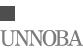 ANEXO CONVOCATORIA115/2017RENGLONESPLANILLA DE COTIZACIÓNOrganismo contratante: Universidad Nacional del Noroeste de la Provincia de Buenos Aires Procedimiento de selección: Contratación Directa por Compulsa Abreviada 115/2017 Expediente: EXP:487/2017Asunto: Contratar la adquisición de equipamiento informático para dependencias variasEmpresa oferente: C.U.I.T:Total OfertaFirma y sello del oferente 	ANEXO IIFORMULARIO MANTENIMIENTO DE OFERTASeñores UNNOBA  S	/	DFecha: ................/.................../.................Contratación Directa Nº: 115/17Por la presente expresamos nuestra voluntad de MANTENER la Oferta formulada en la contratación de referencia POR EL TÉRMINO DE TREINTA (30) DIAS CORRIDOS CONTADOS A PARTIR DE LA FECHA DEL ACTO DE APERTURA. No necesario presentar la correspondiente garantía.Firma: .............................................................Aclaración......................................................Retiro del pliegoConsulta del pliegoDirección:	Sarmiento 1169, (6000), JUNIN,Buenos AiresPlazo y horario:	De lunes a viernes de 8:30 a 14:30Costo del pliego: $ 0,00Dirección:	Sarmiento 1169, (6000), JUNIN,Buenos AiresPlazo y horario:	De lunes a viernes de 8:30 a 14:30Presentación de ofertasActo de aperturaDirección:	Sarmiento 1169, (6000), JUNIN,Buenos AiresFecha de inicio: 07/04/2017Fecha de	19/04/2017 a las 10:00 hs.finalización:Lugar/Dirección: Sarmiento 1169, (6000), JUNIN,Buenos AiresDía y hora:	19/04/2017 a las 10:00 hs.RenglónDescripciónUnidad de medidaCantidadRenglónDescripciónUnidad de medidaCantidad1Impresora multifunción básica DESTINO AFINES Y COMPLEMENTARIA,  ROJAS,  BACKUPUNIDAD3,002Conversores VGA a HDMI DESTINO AULASUNIDAD5,003Computadora de escritorio administrativas completa DESTINO EXTENSION PERG., PEPSAM, PRO SEC. DE BIENESTARUNIDAD3,004Batería para notebook DESTINO CEDIUNIDAD1,005Computadora de escritorio administrativas DESTINO ACTUALIZACION  OFICINAS,  LABORATORIOUNIDAD17,006Monitor LED DESTINO OFICINAS, LABORATORIOSUNIDAD25,007Computadora de escritorio Multimedia DESTINO AUDITORIO BICENTENARIOUNIDAD1,008Cable VGA DESTINO AULASUNIDAD3,009Cable VGA DESTINO AUDITORIOSUNIDAD3,0010Cable HDMI DESTINO AULASUNIDAD5,0011Control remoto diapositivas DESTINO VCS, AUDITORIOSUNIDAD7,0012Pen Drive DESTINO SOPORTE TICSUNIDAD4,0013Disco Rígido DESTINO BACKUPS PCS ADMINISTRATIVASUNIDAD17,0014Disco Rígido externo DESTINO PROSECRETARÍA TICSUNIDAD2,0015Fuente de alimentación DESTINO BACKUP PCS ADMINISTRATIVASUNIDAD18,0016Fuente de alimentación real DESTINO BACKUP PCS AUDITORIOUNIDAD2,0017Candados para proyectores DESTINO PROYECTORES AULASUNIDAD20,0018Adaptadores WIFI DESTINO PCS QUE LO REQUIERANUNIDAD5,0019Mouse Inalámbrico DESTINO VARIOSUNIDAD5,0020Fuente PoE DESTINO EQUIPOS UBIQUITIUNIDAD5,0021Fuente PoE DESTINO EQUIPOS UBIQUITIUNIDAD2,0022Cámara seguridad DESTINO EDIFICIOSUNIDAD10,0023Switch DESTINO CONTROLADORES UBIQUITIUNIDAD1,0024Organizador DESTINO RACKSUNIDAD20,0025Canal de Tensión DESTINO RACKSUNIDAD10,0026Amplificador de señal DESTINO CAMPO EXPERIMENTAL, MAGNOLIASUNIDAD2,0027UPS DESTINO RADIO, EQUIPAMIENTO CIBAUNIDAD4,0028UPS DESTINO VC, RACKS, VOTOS...UNIDAD15,0029Notebook DESTINO: AUDITORIA, ESC. TECNOLOGÍA, SEC. PRIVADA, CONTRATACIONES, BACKUPUNIDAD5,0030Lector de códigos de barra DESTINO BIBLIOTECASUNIDAD2,00RenglónDescripciónUnidad de medidaCantidad31Impresora térmica DESTINO BIBLIOTECASUNIDAD2,0032Proyector DESTINO ROJAS, PROSECRETARIA DE EXTENSIÓN PERG., BACKUPUNIDAD3,00RenglónEspecificación TécnicaImagen1Funciones: Impresión-copia-escaneado-fax, Velocidad deimpresión en negro: Normal Hasta 21 ppm, Ciclo de trabajo (mensual, A4): Hasta 8000 páginas, Tecnología de impresión: Láser, Calidad de impresión en negro (óptima): Hasta 600 x 600 ppp, Tecnología de resolución: FastRes 600; FastRes 1200, Conectividad estándar: Puerto USB2.0 de alta velocidad, puerto de red Fast Ethernet 10/100Base-TX incorporado; Preparado para red Estándar (Ethernet incorporado), lenguajes de impresión: PCLm/PCLmS, Sistemas operativos compatibles: Windows, Mac OS, Linux.2Conversores para notebooks/pcs de salida VGA paraHDMI (proyectores, TVs)3PC: Motherboard H110M-A, Procesador Intel Core i5 75003.4Ghz, Memoria DDR4 8Gb 2400Mhz, Disco Rígido 1Tb 64Mb Buffer Sata3, Kit ATX 500w-600w USB 3.0 con teclado y mouse y parlantes. Monitor 19" LED: Resolución 1366x768, Aspect ratio: 16:9, 16.7 millones de colores, 18,5" medida de pantalla, VGA - HDMI4Batería (TPN-Q113) para notebook hp PAVILLONSLEEKBOOK5PC: Motherboard H110M-A, Procesador Intel Core i5 75003.4Ghz, Memoria DDR4 8Gb 2400Mhz, Disco Rígido 1Tb 64Mb Buffer Sata3, Kit ATX 500w-600w USB 3.0 con teclado y mouse y parlantes.6Monitor 19" LED: Resolución 1366x768, Aspect ratio: 16:9,16.7 millones de colores, 18,5" medida de pantalla, VGA - HDMI7PC: Gigabyte Z170X Gaming 3, Intel Core i5 7500 3.4Ghz6Mb Cache, GSkill DDR4 16Gb 2400Mhz Aegis, Gigabyte Geforce GTX 1060 6Gb GDDR5 WindForce, Samsung SSD 850 EVO 250Gb Sata3, Western Digital 1Tb 64Mb Buffer Sata3 Black, EVGA 600B 600w 80 Plus Bronze, Zalman Z12 PLUS Black, Teclado y Mouse USB.8Cable VGA 15Mts.RenglónEspecificación TécnicaImagen9Cable VGA 5Mts.10Cable HDMI 2Mts.11Control remoto para pasar diapositivas, PPS, Presi, etc.12Pen Drive 32GB USB3.013Disco rígido 1TB SATA3 64MB Buffer 3,5"14Disco Rígido Externo USB3.0 2TB15Fuente de alimentación genérica de 500-550w16Fuente de alimentación real 700-800w, 2 PCI-E x6 pin + 2PCI-E x6+2 pin, Single Rail17Candados para proyectores antirobo.18Adaptadores WIFI USB G/N/AC19Mouse inalámbrico.20Fuentes PoE 24V - 12W - G para equipos Ubiquiti21Fuentes PoE 48V - 24W - G para equipos Ubiquiti22Camara IP UVC G3, Indoor/Outdoor Camera, AR 1080p -Ubiquiti23Switch US-8-150W - Ubiquiti24Organizador de cable 1U con tapa25Canal de tensión horizontal para Rack 19" con un mínimode 5 tomas de 220V 10A26Amplificador de señal celular27UPS Doble Conversion 3KVA28UPS Online Doble Conversion 1KVA29Notebook procesador Intel Core i5 6200U, 8GB RAM,Pantalla 14" - 15,6" LED, Procesador gráfico Intel HD 520, Duración de batería 4 - 6Hs, Disco rígido 1TB, Conectividad LAN - WiFi - USB 2.0 - USB 3.0 - HDMI - Lector de tarjetas, Sistema operativo: Windows 10.30De diseño ergonómico y compacto, Permite leer la mayoríade códigos de barras, CPU: 16 bits, Velocidad de lectura 50 veces/segundo, Precisión de escaneo: 4 mil, A prueba de polvo y agua, Conector USB.31Método de impresión: Transferencia Térmica / TérmicaDirecta, Ancho de impresión: 4.1", Ancho de materiales: 0.87" to 4.21", Velocidad de impresión: 4 ips, Resolución: 203 or 305 dpi, Conectividad: USB + LAN.RenglónEspecificación TécnicaImagen32Tecnología: DLP - Brillo: 3300 lms - Formato dereproducción : 4:3, 16:9 - Resolución Máxima: SVGA 800 x 600 - Relación de contraste: 20000:1 - Duración de la lampara: 5000 hs / 10000 hs - Conector de entrada de audio 3.5 mm - Conector de salida de audio 3.5 mm - Control (RS-232) x 1 - HDMI x 1 - VGA - S-Video in - Mini USBRenglónTipoUnidad de medida  CantidadUnidad de medida  CantidadDescripciónPrecio unitarioPrecio total1PRINCIPALUNIDAD3,00Impresora multifunción básicaDESTINO AFINES Y COMPLEMENTARIA, ROJAS, BACKUP0,002PRINCIPALUNIDAD5,00Conversores VGA a HDMIDESTINO AULAS0,003PRINCIPALUNIDAD3,00Computadora de escritorioadministrativas completa DESTINO EXTENSION PERG.,PEPSAM, PRO SEC. DE BIENESTAR0,004PRINCIPALUNIDAD1,00Batería para notebookDESTINO CEDI0,005PRINCIPALUNIDAD17,00Computadora de escritorioadministrativasDESTINO ACTUALIZACION OFICINAS, LABORATORIO0,006PRINCIPALUNIDAD25,00Monitor LEDDESTINO OFICINAS, LABORATORIOS0,007PRINCIPALUNIDAD1,00Computadora de escritorio MultimediaDESTINO AUDITORIO BICENTENARIO0,008PRINCIPALUNIDAD3,00Cable VGA DESTINO AULAS0,009PRINCIPALUNIDAD3,00Cable VGADESTINO AUDITORIOS0,0010PRINCIPALUNIDAD5,00Cable HDMIDESTINO AULAS0,0011PRINCIPALUNIDAD7,00Control remoto diapositivasDESTINO VCS, AUDITORIOS0,0012PRINCIPALUNIDAD4,00Pen DriveDESTINO SOPORTE TICS0,0013PRINCIPALUNIDAD17,00Disco RígidoDESTINO BACKUPS PCS ADMINISTRATIVAS0,0014PRINCIPALUNIDAD2,00Disco Rígido externoDESTINO PROSECRETARÍA TICS0,0015PRINCIPALUNIDAD18,00Fuente de alimentaciónDESTINO BACKUP PCS ADMINISTRATIVAS0,0016PRINCIPALUNIDAD2,00Fuente de alimentación realDESTINO BACKUP PCS AUDITORIO0,0017PRINCIPALUNIDAD20,00Candados para proyectoresDESTINO PROYECTORES AULAS0,0018PRINCIPALUNIDAD5,00Adaptadores WIFIDESTINO PCS QUE LO REQUIERAN0,0019PRINCIPALUNIDAD5,00Mouse InalámbricoDESTINO VARIOS0,0020PRINCIPALUNIDAD5,00Fuente PoEDESTINO EQUIPOS UBIQUITI0,0021PRINCIPALUNIDAD2,00Fuente PoEDESTINO EQUIPOS UBIQUITI0,0022PRINCIPALUNIDAD10,00Cámara seguridadDESTINO EDIFICIOS0,0023PRINCIPALUNIDAD1,00SwitchDESTINO CONTROLADORES UBIQUITI0,0024PRINCIPALUNIDAD20,00OrganizadorDESTINO RACKS0,0025PRINCIPALUNIDAD10,00Canal de TensiónDESTINO RACKS0,0026PRINCIPALUNIDAD2,00Amplificador de señalDESTINO CAMPO EXPERIMENTAL, MAGNOLIAS0,0027PRINCIPALUNIDAD4,00UPSDESTINO RADIO, EQUIPAMIENTO CIBA0,0028PRINCIPALUNIDAD15,00UPSDESTINO VC, RACKS, VOTOS...0,0029PRINCIPALUNIDAD5,00NotebookDESTINO: AUDITORIA, ESC. TECNOLOGÍA, SEC. PRIVADA, CONTRATACIONES, BACKUP0,0030PRINCIPALUNIDAD2,00Lector de códigos de barraDESTINO BIBLIOTECAS0,0031PRINCIPALUNIDAD2,00Impresora térmicaDESTINO BIBLIOTECAS0,0032PRINCIPALUNIDAD3,00ProyectorDESTINO ROJAS, PROSECRETARIA DE EXTENSIÓN PERG., BACKUP0,00